KVETrozmnožovací orgán rastliny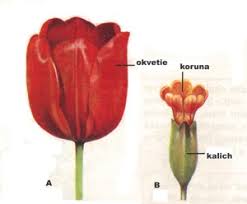 Kvetné obaly – z farebných lístkov:1. rozlíšené – kalich (zelený) a koruna (farebná) 	2. nerozlíšené (okvetie)Vnútorné (pohlavné časti) kvetu:1. tyčinka – samčia časť kvetu: a) peľnica (peľové zrnká) 				    b) nitka2. piestik – samičia časť kvetu: a) blizna				    b) čnelka				    c) semenník (vajíčka) 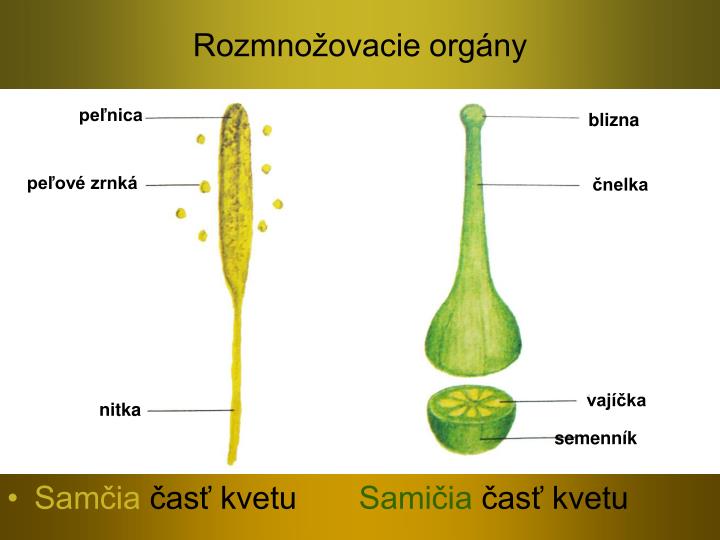  tyčinka		  piestikJednopohlavný kvet – má tyčinky alebo piestikObojpohlavný kvet – má tyčinky aj piestikKvety môžu byť na stonke jednotlivo alebo v súkvetiach.Súkvetia: 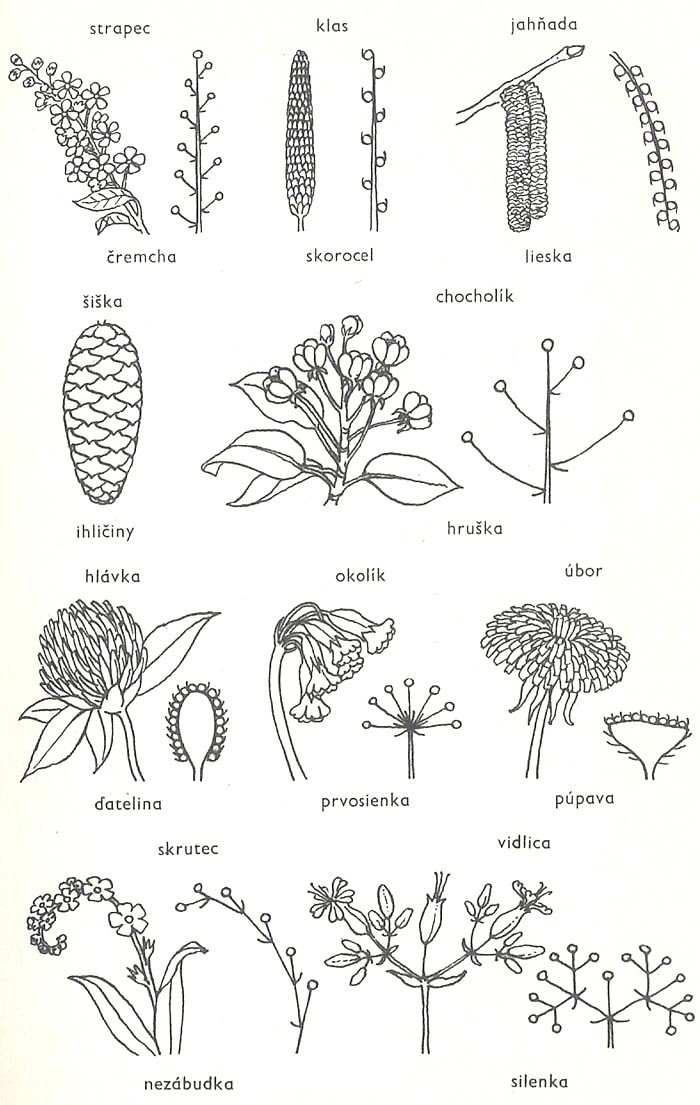 strapec	     klas	        jahňada         hlávka	  	   okolík		úborOPELENIEprenesenie peľu z tyčinky na piestik (pomocou vetra – vetroopelivé rastliny alebo hmyzu – hmyzoopelivé)a) samoopelnie – vlastným peľomb) cudzoopelenie – peľom iného kvetu toho istého druhuOPLODNENIEnasleduje po opelení, splynutie samčej pohlavnej bunky (peľové zrnko) so samičou pohlavnou bunkou (vajíčko). Po ňom sa z dolnej časti piestika vyvíja plod a z vajíčok v piestiku semená,ide o pohlavné rozmnožovanie.				